Foundations of ArtMrs. Bakercbaker@scasd.usRoom 112Course Description: This course will offer an emphasis on the foundations of art including art history and the elements and principles of design. This course will meet every day for one full year. This course must be successfully completed before taking any other art course.Classroom Expectations/Rules:Students will be to class on time and prepared.No Food or Drink is allowed in the art room! All sketches and projects will be turned in on their assigned due dates. Students will respect the artwork of others in the classroom.Students will work to the best of their ability on every assignment and project. All supplies will be taken care of properly, cleaned, and put away at the end of each class. Check Moodle regularly for weekly sketchbook assignments, project due dates, and other materials needed for class. Sketch of the Week:A Sketch of the Week is a required element of this course, and a large part of your grade. (See handout for specifics on the Sketch of the Week.)Artist of the Week:Every Monday students will learn about a new artist.At the end of the week, Friday, a small quiz will be given on that week’s artist.A test will be given at the end of the marking period consisting of material from all of the artist of the weeks we have discussed. Assessment/Grading:Students will be given a daily participation grade of a possible two points each class period.Projects will be graded using an Assessment Rubric.Students will be asked to write a few reflection questions about their assignments and talk about their artwork during a formal critique when completed.Outside Art Activities:Art CompetitionsArt Club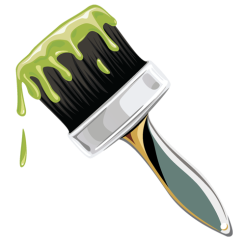 